UIT DIE PEN VAN DIE CEO (6/21) 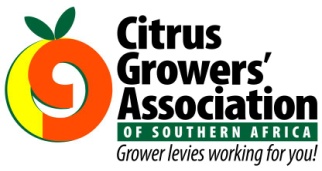 (Volg my op Twitter justchad_cga)Justin Chadwick 19 Februarie 2021CITRUS ACADEMY  KORTKURSUSSE IS TERUGVir meer inligting en die 2021 kursusrooster, besoek asseblief ons ​​webwerf www.citrusacademy.org.za of kontak Sive by sive@citrusacademy.org.zaRegistreer nou om teleurstelling te voorkom!ROADSHOWS MET 'N VERSKILIn die verlede was die produsente roadshow die hoogtepunt van die CGA-groep se personeel - dit het ons die geleentheid gebied om met die vereniging se lede te vergader, ons beplande aktiwiteite te deel en insette oor produsente se behoeftes te kry. Dit het ook goeie besprekings rondom die vure ingesluit en 'n paar limonades. Vanjaar sal die roadshows plaasvind - maar in 'n heel ander formaat. Soos met omtrent alles anders gaan ons virtueel. Produsente-lede van die CGA en geselekteerde groepe van belanghebbendes word uitgenooi om die virtuele roadshow op Dinsdag 30 Maart 2021 van 09:00 tot 12:00 by te woon. Daar sal drie sessies wees - elke sessie bestaan ​​uit drie 15 minute aanbiedings, gevolg deur 15 minute Q en A. Daar sal slegs een "roadshow" wees met alle streke wat uitgenooi word. Opnames van die aanbiedings sal gemaak word vir produsente wat nie die vergadering kan bywoon nie.  Besonderhede oor die roadshows sal gedeel word sodra dit gefinaliseer is.VARIËTEITSFOKUSGROEPE (VFG)Die voorsitters van beide die Suurlemoen (LFG) en die Sagte Sitrus (SCFG) fokusgroepe het datums vir hul eerste vergaderings vasgestel - die LFG sal op 24 Februarie 2021 wees, terwyl die SCFG op 25 Februarie 2021 gehou sal word. Die Pomelo Fokusgroep sal hul tweede vergadering, die volgende dag - 26 Februarie 2021, hou.SIKLOON ELOISENog terugvoering van die streke oor die onlangse goeie reën. Van die Letsitele direkteur Jan Louis Pretorius: Op die plaas in Letsitele gedurende die periode 23/01 tot 01/02 het ons net minder as 150 mm gehad, met nog 100 mm sedertdien. Die reën was redelik kol-kol, dus kon ander gebiede in en rondom Letsitele minder of meer gehad het. Absoluut geen skade aan infrastruktuur of boorde nie - inteendeel! Damme raak vol en die vrugte groei.Alhoewel ek nie amptelike statistieke het nie, het die opvangsgebied vir die Ebenezer- en Tzaneen-damme aansienlike reën gehad. Gedurende die 23/01 tot 01/02 periode, waarskynlik tussen 450mm en 650mm, afhangende van die area. Die Tzaneen-dam staan ​​nou op 67% en die Ebenezer op 67,7%.WEEKLIKSE STATISTIEKEIn meeste statistiese bronne word suurlemoene en lemmetjies in een kategorie gegroepeer. Alhoewel Mexiko die voorloper in  hierdie kategorie is - is die oorgrote meerderheid van die produk, lemmetjies. As ons kyk na die afgelope ses jaar, produseer Mexiko gemiddeld 2 568 miljoen ton lemmetjies en suurlemoene per jaar. Die meeste bronne dui aan dat die Mexikaanse suurlemoenproduksie ongeveer 140 000 ton is; 'n klein persentasie van die totale suurlemoene en lemmetjies.Dit wil voorkom asof die suurlemoenproduksie ranglys so lyk: 1. Europese Unie (1,52 miljoen ton); 2. Argentinië (1,48 miljoen); 3. Turkye (930 000); 4. VSA (880 000); 5. Suid-Afrika (500 000).Die suurlemoen-uitvoer ranglys lyk so: 1. Turkye (477 000); 2. Suid-Afrika (359 000); 3. Argentinië (245 000); 4. Europese Unie (76 000).Bron: USDA FAS.“ Happiness is the absence of the striving for happiness”  Zhuangzi